Propozycja zajęć dla dzieci 3 letnich.Temat: W kosmosie. Rodzic odtwarza piosenkę i rozmawia z dzieckiem na temat jej treści. Można odtworzyć ponownie i zatrzymać pokazując poszczególne planety, omawiać z dzieckiem ich wygląd.https://www.youtube.com/watch?v=ahkKIg8NVS0Rodzic odczytuje opowieść ruchową „ Wyprawa w kosmos”.        Dziecko pokazuje jej treść.Pewnego dnia dzieci postanowiły wybrać się w podróż kosmiczną, aby sprawdzić, czy w kosmosie można spotkać żywe istoty. Założyły skafandry kosmiczne, weszły po drabince do statku kosmicznego, zapięły pasy bezpieczeństwa i wystartowały. Leciały, leciały, omijały inne statki, machały rękami do pilotujących je kosmonautów, aż wylądowały na nieznanej planecie. Po drabince wysiadły ze statku i przeskakiwały z kamienia na kamień, których pełno było dookoła. Następnie czołgały się przez gęste trawy do małego jeziorka. Wrzucały do niego drobne kamyczki, aby się przekonać czy jest głębokie. Nagle zobaczyły dziwną postać. Poruszała się na szeroko rozstawionych nogach, stawiając duże kroki. Co pewien czas podskakiwała w górę. Dzieci bardzo się przestraszyły. Zaczęły biec w kierunku swojego statku. Dopiero kiedy w nim usiadły, poczuły się bezpieczne, chociaż nieco zmartwione, że bliżej nie poznały mieszkańca planety, którą odwiedziły.Rodzic otwiera otwiera z załącznika karty pracy „Policz” i „Dopasuj”       Dziecko grupuje i liczy, dopasowuje kształty.Zabawa paluszkowa „Rakieta”.Rodzic wyciąga rękę i wraz z dzieckiem pokazuje:Pięć rakiet w kosmos wystartowało,(Pokazujemy palce dłoni)Pierwsza rakieta poleciała,(Łapiemy po kolei każdy palec i przesuwamy do góry)Druga rakieta poleciała,Trzecia rakieta poleciała,Czwarta rakieta poleciała,Piąta rakieta poleciała,I na Księżycu wylądowała.(Palec ląduje na głowie).Praca plastyczna „Kosmos”.Materiały:- kolorowe farby- czarna kartka papieru- nakrętki w różnych rozmiarach- biała kredkaNakrętki o różnej wielkości moczymy w farbie. Lepszy efekt jest, kiedy nakładamy dwa lub więcej kolorów na jedną nakrętkę. Odciskamy ślady na czarnej kartce. Słońcu rysujemy promienie, rozmazując odcisk palcem. Pierścienie planet tworzymy odciskając krawędź nakrętki. Białą kredką lub kredą dorysowujemy orbity.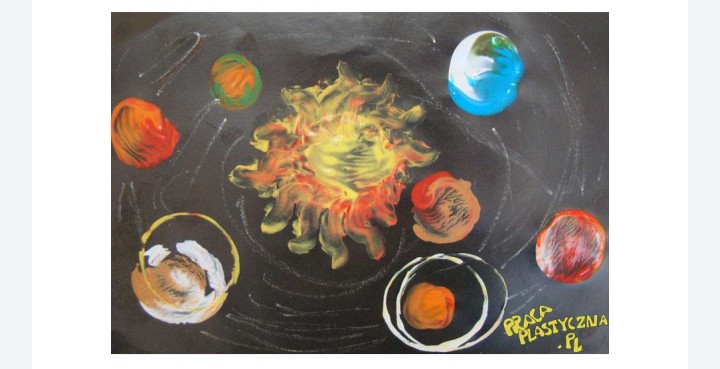 